Geografia Klasa 826.03.(czwartek)Witam.Temat: "Tornada i cyklony tropikalne w Ameryce Północnej ".Do zeszytu proszę wpisać skutki tornad i cyklonów. Uzupełnić poniższe zadania i przesłać na adres @ lub messengera.I uzupełnić zadania z zeszytu ćwiczeń. Korzystacie z podręcznika i innych źródeł wiedzy geograficznej.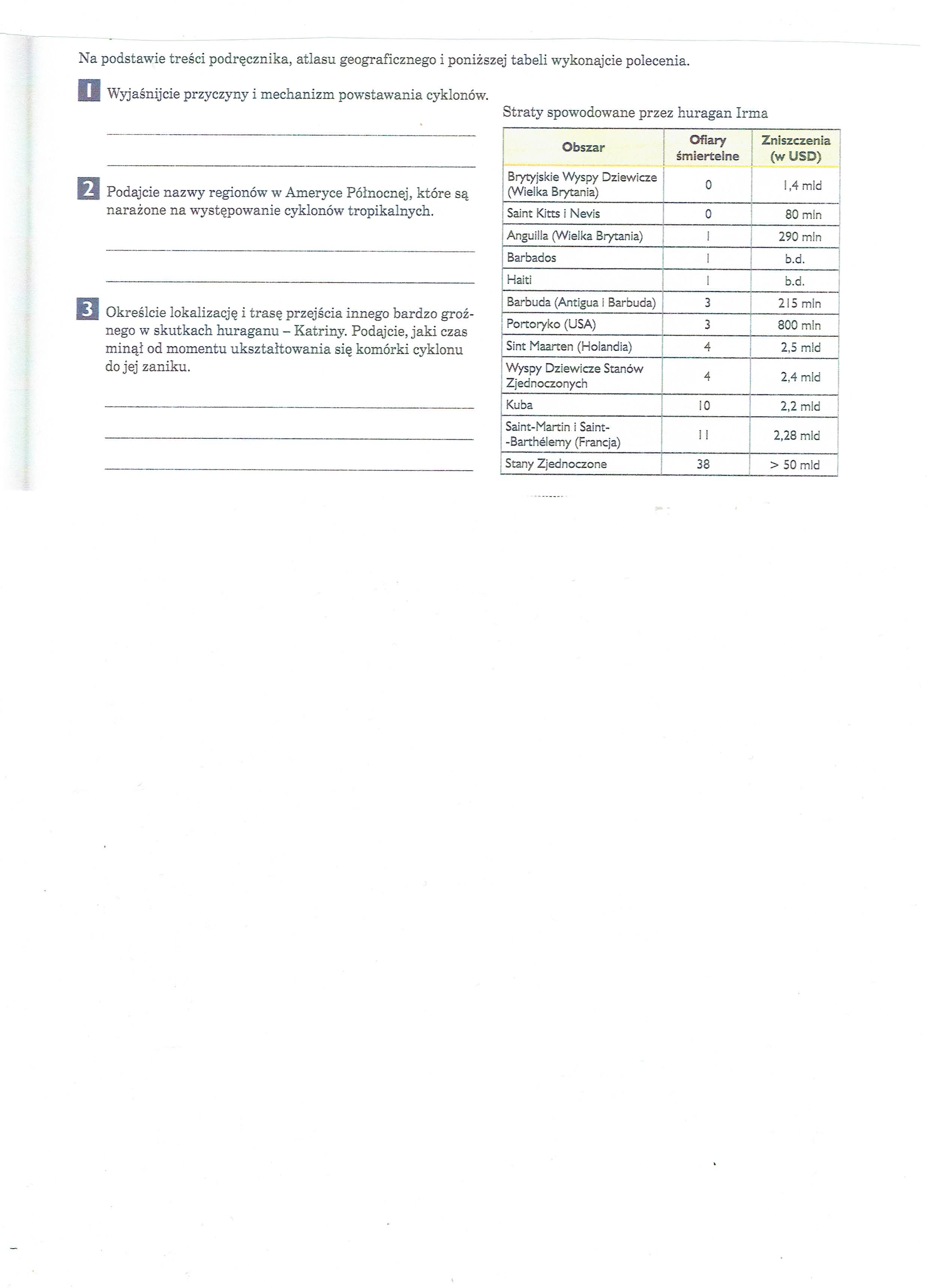 Pozdrawiam Edyta Sańpruch